Landscape Thumbnail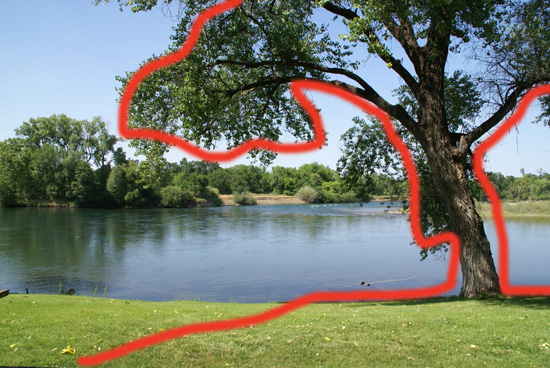 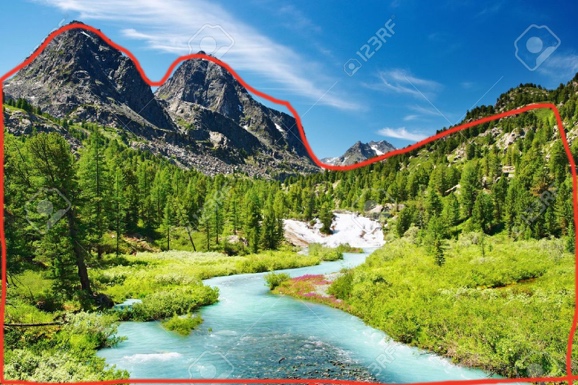 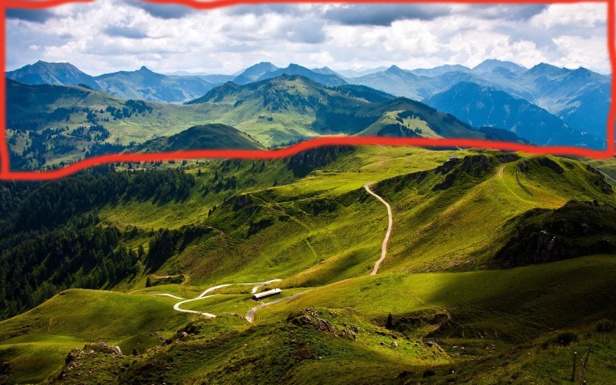 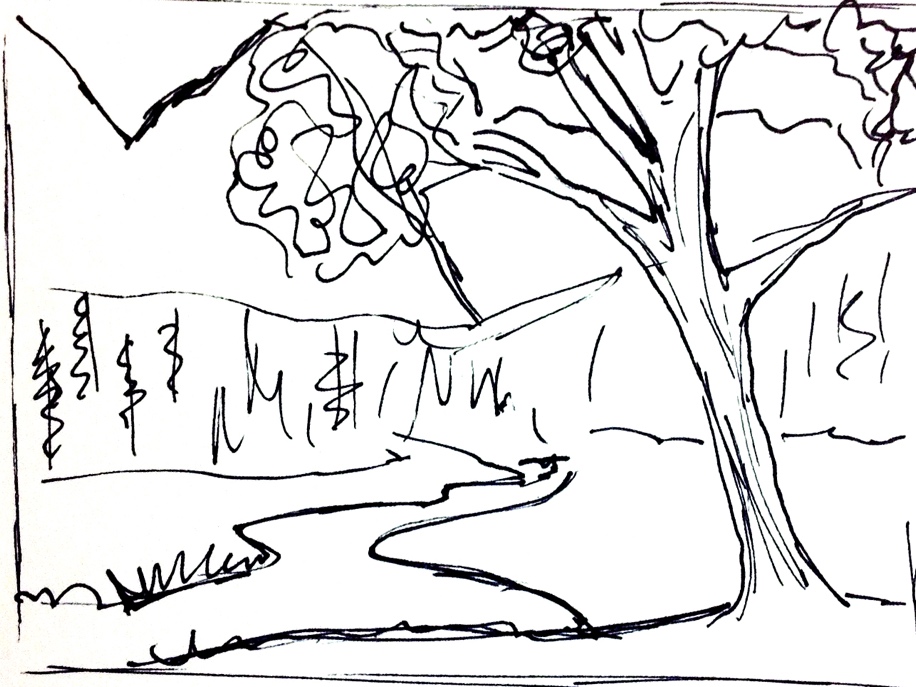 